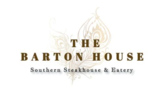 The Barton HouseSparkling Wine - By the GlassChampagne / Vino EspumosoWhite Wine - By the GlassPinot Gris/Pinot Grigio/Italian VarietalsSauvignon Blanc/Torrontés/Godello/SémillonWhite BlendsChardonnayRiesling / GewürztraminerMoscato di Asti/BrachettoDry RoseRed Wine - By the GlassPinot Noir/ GrenacheMerlot/CarmenèreZinfandelCabernet FrancCabernet SauvignonCabernet Sauvignon - Large FormatBarbera/Nebbiolo/Sangiovese/Italian Varietals/BlendsTempranillo / Blends EspañolesRed Meritage & BlendsSyrah/Shiraz/Rhone BlendsMalbec/Bonarda/TannatSweet RedsDessert WinesPort - by the glassAvissi "Prosecco" 2021 Glera, Italy, Veneto, Treviso9 GlassAvissi "Prosecco" 2021 Glera, Italy, Veneto, Treviso34 BottleBarnaut "Blanc de Noirs" Grand Cru NV Pinot Noir, France, Champagne, Bouzy119 BottleLC1Billecart-Salmon "Brut Rosé" NV Chardonnay, Pinot Meunier, Pinot Noir, France, Champagne189 BottleRC 13/ N2Cantina Della Volta "zero dossagio" NV Lambrusco, Italy, Emilia-Romagna, Lambrusco di Modena DOC59 BottleRC5/ N2Delamotte "Blanc de Blancs" Brut NV Chardonnay, France, Champagne140 BottleLC1/ N2Delamotte "Brut Rosé" NV Champange Blend, France, Champagne175 BottleLC1Delamotte "Brut" NV Chardonnay, Pinot Noir, Pinot Meunier, France, Champagne98 BottleLC1Delamotte Nicolas Louis NV Blend, France, Côte des Blancs79 BottleLC1Dom Pérignon "Brut Rosé" Vintage 2008 Pinot Noir, Chardonnay, France, Champagne750 BottleDom Pérignon "Brut" 2013 Chardonnay, Pinot Noir, France, Champagne550 BottleDomaine Ste. Michelle "Brut" NV Chardonnay, Pinot Noir, Pinot Meunier, Washington, Columbia Valley36 BottleGerman Gilbert "Brut Nature Reserva" NV Sparkling Blend, Spain, Catalunya, Cava42 BottleLallier "Brut Rosé" NV Champagne Blend, France, Champagne139 BottleLallier "Grande Réserve" NV Pinot Noir, Chardonnay, France, Champagne87 BottleLancelot-Pienne "Accord Majeur" Brut NV Pinot Meunier, Pinot Noir, Chardonnay, France, Champagne119 BottleRC1Lanson "Rosé Label" Brut Rosé NV Champagne Blend, France, Champagne120 BottleRC1Laurent-Perrier "Cuvée Rosé" Brut NV Champagne Blend, France, Champagne149 BottleRC1Laurent-Perrier "Grand Siècle" Brut NV Chardonnay, Pinot Noir, France, Champagne300 BottleRC1Laurent-Perrier "Ultra Brut" NV Chardonnay, Pinot Noir, France, Champagne135 BottleLC1 / E1Leclerc Briant "Réserve Brut" - Pinot Noir, Pinot Meunier, Chardonnay, France, Champagne105 BottleNicolas Feuillatte "Brut Rosé" NV Pinot Noir, Pinot Meunier, Chardonnay, France, Champagne89 BottleNicolas Feuillatte "Brut Réserve" NV Chardonnay, Pinot Noir, Pinot Meunier, France, Champagne85 BottleRC9  / E1Palmer & Co "Blanc de Blancs" NV Chardonnay, France, Champagne95 BottleRC9Perrier-Jouët "Belle Epoque" Blanc de Blanc 2006 Chardonnay, Pinot Noir, Pinot Meunier, France, Champagne450 BottlePierre Moncuit "Delos Blanc de Blancs" Brut Grand Cru NV Chardonnay, France, Champagne109 BottlePloyez-Jacquemart Extra Brut Rose NV Chardonnay, Pinot Noir, Pinot Meunier, France, Champagne129 BottleRC5/ A2Raventos i Blanc "Blanc de Blanc" 2018 Malvasia, Macabeu, Xarel-lo and Parellada., Spain, Penedes50 BottleRC5/ D1Raventós i Blanc "De La Finca" Conca del Riu Anoia 2013 Macabeo-Xarel-lo-Parellada Blend, Spain, Penendes65 BottleRC5/ B1Raventós i Blanc "de Nit" Sant Sadurni D' Anoia Rosé 2016 Macabeo-Xarel-lo-Parellada, Spain48 BottleRC5/ A2Raventós i Blanc "Textures de Pedra" Blanc de Negres 2013 Xarel.lo, Xarel.lo Vermell, Sumoll, Bastard Negre, Parellada, Spain67 BottleLC1Raventós I Blanc Manuel Negra 2012 White blend, Spain, Penedes120 BottleRC9Schramsberg "Blanc de Blancs" Brut 2015 Chardonnay, California, North Coast75 BottleTaittinger "Brut La Francaise" NV Chardonnay, Pinot Noir, France, Champagne139 BottleLC9/N9Terra Mädi Brut Reserva NV Macabeu, Xarel-lo, Mexico, Queretaro44 BottleThevenot-Le Brun Cremant de Bourgogne Brut NV Champagne Blend, France, Bourgogne, Cremant de Bourgogne54 Bottle19 Crimes "Martha's Chard" 2021 Chardonnay, California10 GlassCeretto "Blange" 2021 Arneis, Italy, Piedmont, Langhe11 GlassFess Parker 2022 Riesling, California, Santa Barbara County10 GlassJustin - Sauvignon Blanc, California, Paso Robles10 GlassLouis Jadot "Petit Chablis" 2021 Chardonnay, France, Burgundy25 GlassMichele Chiarlo "Le Marne" 2018 Cortese, Italy, Piedmont, Gavi12 GlassMönchhof 2016 Riesling, Germany, Mosel10 GlassSassi 2023 Pinot Grigio, Italy, Veneto10 GlassSensualis Moscato d'Asti 2019 Moscato, Italy, Moscato d'Asti10 GlassSpellbound - Chardonnay, California, Napa Valley10 GlassSymphony 2020 Garnacha Blanca, Spain, Aragón12 GlassVilla Giada 2021 Moscato, Canelli Italy10 GlassMatteo Braidot 2020 Pinot Grigio, Italy, Friuli-Venezia Giulia36 BottleRC3/ G2Michele Chiarlo "Le Marne" 2018 Cortese, Italy, Piedmont, Gavi45 BottleRC3Michele Chiarlo "Rovereto" Gavi di Gavi 2020 Cortese, Italy, Piedmont, Gavi45 BottleSassi 2023 Pinot Grigio, Italy, Veneto36 BottleLC10Arietta "On the White Keys" 2020 Sauvignon Blanc, Sémillon, California, Central Coast135 BottleRC7Bourillon Dorleans,"La Bourdonnerie" Vouvray 2015 Chenin Blanc, France, Vouvray57 BottleRC7Brokenwood 2021 Sémillon, Australia, Hunter Valley43 BottleLC12Can Sumoi 2020 Xarello, Spain, Catalunya, Penedès45 BottleRC8Domaine de l'Ecu "Expression de Gneiss" 2018 Muscadet, France, Loire Valley47 BottleRC7/ I5Domaine Gilet "Cuvée Silex" Vouvray 2017 Chenin Blanc, France, Loire Valley, Touraine39 BottleJustin - Sauvignon Blanc, California, Paso Robles36 BottleRC4Lago Cerqueira "Vinho Verde" 2020 Arinto, Azal, Loureiro, Trajadura, Portugal, Minho36 BottleRC7Leeuwin Estate "Siblings" 2021 Sauvignon Blanc, Sémillon, Australia, Margaret River43 BottleLC4Rudd "Crossroads" 2019 Sauvignon Blanc, California, Napa Valley75 BottleWhitehall Lane 2021 Sauvignon Blanc, California, Napa Valley, Rutherford69 BottleCeretto "Blange" 2021 Arneis, Italy, Piedmont, Langhe41 BottleRC2Conundrum 2018 Chardonnay, Sauvignon Blanc, Sémillon, Muscat Canelli, Viognier, California, Napa Valley, Rutherford39 Litre (1L)LC7/Storaged'Arenberg "The Hermit Crab" 2020 Viogner, Marsanne, Australia, Mount Lofty Ranges, Adelaide Hills36 BottleDeLille "Chaleur Estate" 2020 Sauvignon Blanc, Semillon, Washington, Columbia Valley75 BottleSymphony 2020 Garnacha Blanca, Spain, Aragón45 Bottle19 Crimes "Martha's Chard" 2021 Chardonnay, California36 BottleAperture 2022 Chenin Blanc, California, Alexander Valley65 BottleBarnett "Sangiacomo Vineyard" 2020 Chardonnay, California, Napa Valley, Carneros89 BottleBelle Glos "Glasir Holt" 2021 Chardonnay, California, Santa Rita Hills65 BottleLC 12/ E3Bouchard Père & Fils "Bourgogne Blanc Reserve" 2019 Chardonnay, France, Burgundy, Bourgogne48 BottleLC11/CH16The Calling "Sonoma Coast" 2019 Chardonnay, California, Sonoma Coast45 BottleLC8Caparzo "Toscana" 2020 Chardonnay, Italy, Tuscany, Toscana IGT37 BottleClos du Bois 2022 Chardonnay, California45 BottleCooper Mountain Chardonnay 2019 Chardonnay, Oregon, Willamette Valley39 BottleStorageDavid Moret "Les Narvaux" Meursault 2012 Chardonnay, France, Burgundy, Côte de Beaune143 BottleRC6Domaine de L'aigle NV Chardonnay, France - Limoux55 BottleLC4/ K4Donnachadh Estate Chardonnay 2017 Chardonnay, California, Santa Rita Hills78 BottleFranciscan 2022 Chardonnay, California, Napa Valley45 BottleHenri Prudhon "Les Enseignères" Puligny-Montrachet 2020 Chardonnay, France, Burgundy, Côte de Beaune129 BottleK6Jarvis 2018 Chardonnay, California, Napa Valley BottleLC 11La Crema "Saralee's Vineyard" 2015 Chardonnay, California, Russian River Valley79 BottleRCLouis Jadot "Chablis Les Clos" 2020 Chardonnay, France, Burgundy, Chablis200 BottleLouis Jadot "Petit Chablis" 2021 Chardonnay, France, Burgundy79 BottleMacRostie 2020 Chardonnay, California, Sonoma Coast42 BottleLC2Maison Roche de Bellene "Vieilles Vignes" Meursault 2014 Chardonnay, France, Burgundy, Côte de Beaune105 BottleLC8/ CH1Marc Morey "Les Chenevottes" Chassagne-Montrachet 1er Cru 2013 Chardonnay, France, Burgundy, Côte de Beaune149 BottleMoillard "Coquillage" Chablis 2021 Chardonnay, France, Burgundy, Chablis49 BottleRC 10Olema 2018 Chardonnay, California, Sonoma County37 BottleRC12/ StoragePhantom 2018 Chardonnay, California, Clarksburg37 BottleRamey "Russian River Valley" 2021 Chardonnay, California, Russian River Valley95 BottleLC2Rombauer 2021 Chardonnay, California, Napa Valley, Carneros75 BottleLC4Rombauer "Proprietor Selection" 2021 Chardonnay, California, Napa Valley, Carneros135 BottleCBSilverado Vineyards 2018 Chardonnay, California, Napa Valley36 BottleSpellbound - Chardonnay, California, Napa Valley35 BottleLC4Staglin "Salus" 2017 Chardonnay, California, Napa Valley, Rutherford95 BottleTalbott "Sleepy Hollow Vineyard" 2021 Chardonnay, California, Monterey County45 BottleCBTwenty Acres 2020 Chardonnay, California, Clarksburg38 BottleLC4/ CH8Tyler "Santa Barbara County" 2017 Chardonnay, California, Santa Barbara County59 BottleLC 11/ CH 13Xavier Monnot "Les Duresses" Monthelie 2014 Chardonnay, France, Burgundy, Côte de Beaune79 BottleRC 11Domaine Weinbach 2019 Sylvaner, France, Alsace52 BottleFess Parker 2022 Riesling, California, Santa Barbara County37 BottleRC11Leeuwin Estate "Art Series" 2014 Riesling, Australia, Margaret River48 BottleMalat "Crazy Creatures #3: Papilio Scporpius" 2021 Grüner Veltliner, Austria, Niederösterreich, Kremstal47 BottleRC 12Mönchhof 2016 Riesling, Germany, Mosel37 BottleRC 11Xabregas 2014 Riesling, Australia, Mount Barker36 BottleRC 11Zind-Humbrecht "Calcaire" 2015 Gewürztraminer, France, Alsace79 BottleLa Sirena "Azul" 2021 Moscato, California, Napa Valley65 BottleCB 31Sensualis Moscato d'Asti 2019 Moscato, Italy, Moscato d'Asti36 BottleVilla Giada 2021 Moscato, Canelli Italy36 BottleBelle Glos "Oeil de Perdrix" 2022 Pinot Noir Blanc, California, Sonoma County39 BottleRC5Can Sumoi "La Rosa" 2020 Sumoll, Parellada, Xarello, Spain, Catalunya, Penedès45 BottleCan Sumoi "La Rosa" 2020 Sumoll, Parellada, Xarello, Spain, Catalunya, Penedès12 GlassLC5Chateau de la Clapiere Cote de Provence rose 2020 Syrah, Grenache and Cinsault, France, Provence46 BottleLa Sirena "Rosato" 2021 Primitivo, California, Sierra Foothills, Amador County65 BottleLC5Lago Cerqueira "Rosé" 2020 Souzão, Portugal36 BottleLC5Olema "Côtes de Provence" Rosé 2021 Grenache, Mourvèdre, Carignan, France, Provence40 BottleLC6Portal da Calçada "Rosé" 2020 Rosé Blend, Portugal, Minho, Vinho Verde39 BottleSaltie Girl 2022 Rose, France39 BottleCB5Alias 2021 Pinot Noir, California, Napa Valley GlassBorne of Fire 2018 Cabernet Sauvignon, Washington, Columbia Valley12 GlassChantili "Rosso Toscana" 2020 Red Blend, Italy, Tuscany11 GlassCBCotarella "Sodale" 2015 Merlot, Italy, Latium11 Glassd'Arenberg "The Stump Jump" 2017 Shiraz, Australia, McLaren Vale10 GlassREACH IN COOLERKandi NV Brachetto, Italy10 GlassCB9Lucido 2016 Cabernet Sauvignon, Merlot, Tempranillo, Spain, Navarra12 GlassCB23Monteviejo Fornido 2019 Malbec, Cabernet, Argentina, Mendoza12 GlassCB1Monteviejo Seta 2020 Malbec, Argentina, Mendoza10 GlassCB23Serial 2020 Cabernet Sauvignon, California, Paso Robles12 GlassSpellbound 2022 Petite Sirah, California, Napa Valley10 GlassSpellbound - Cabernet Sauvignon, California10 GlassCB5Alias 2021 Pinot Noir, California, Napa Valley36 BottleAviatrix Grenache 2019 Primitivo, California, Sierra Foothills, Amador County88 BottleBarnett "Savoy Vineyard" 2019 Pinot Noir, California, Anderson Valley128 BottleCB 10Belle Glos "Clark & Telephone Vineyard" 2020 Pinot Noir, California, Santa Maria Valley89 BottleCH14Borsao "Tres Picos" 2019 Grenache, Spain, Aragón, Campo de Borja42 BottleStorageCrossBarn "Sonoma Coast" 2018 Pinot Noir, California, Sonoma Coast89 BottleF3Domaine de l'Aigle 2019 Pinot Noir, France, Languedoc Roussillon, Languedoc63 BottleB3Donnachadh Pinot Noir 2017 Pinot Noir, California, Sta. RitaHills78 BottleDough 2020 Pinot Noir, Oregon42 BottleCB 20Elouan 2018 Pinot Noir, Oregon37 BottleCB 19Kosta Browne "Russian River Valley" 2021 Pinot Noir, California, Russian River Valley179 BottleRamey "Russian River Valley" 2018 Pinot Noir, California, Russian River Valley85 BottleM1Twomey "Anderson Valley" 2019 Pinot Noir, California, Anderson Valley99 BottleM1Twomey "Russian River Valley" 2019 Pinot Noir, California, Russian River Valley99 BottleWhitehall Lane 2019 Pinot Noir, California, Napa Valley, Carneros99 BottleN2Arietta "Hudson Vineyards" 2019 Merlot, California, Napa Valley175 BottleBarnett "Spring Mountain" 2018 Merlot, California, Napa Valley, Spring Mountain District124 BottleCBCotarella "Sodale" 2015 Merlot, Italy, Latium38 BottleStorageFrank Family 2018 Merlot, California, Napa Valley65 BottleE2Januik 2017 Merlot, Washington, Columbia Valley58 BottleE2Jarvis 2012 Merlot, California, Napa Valley185 BottleE5Rombauer 2017 Merlot, California, Napa Valley, Carneros95 BottleRombauer 2018 Zinfandel, California, Napa Valley75 BottleN3Turley "Dusi Vineyard" 2019 Zinfandel, California, Paso Robles98 BottleTurley "Old Vines" 2019 Zinfandel, California66 BottleN3Turley "Rattlesnake Ridge" 2019 Zinfandel, California, Napa Valley, Howell Mountain144 BottleN3Turley "Turley Estate" 2019 Zinfandel, California, Napa Valley105 BottleStorageArcanum 2013 Cabernet Franc/Merlot/Cabernet Sauv, Italy, Tuscany185 BottleL2El Enemigo 2019 Cabernet Franc, Argentina, Mendoza65 BottleJ5Altamura 2017 Cabernet Sauvignon, California, Napa Valley210 BottleG4Amici "Napa Valley" 2019 Cabernet Sauvignon, California, Napa Valley89 BottleAperture 2021 Cabernet Sauvignon, California, Alexander Valley150 BottleAperture "Del Rio Vineyard" 2018 Cabernet Sauvignon, California, Alexander Valley350 BottleAperture "Soil Specific" 2021 Cabernet Sauvignon, Merlot, Malbec, Cabernet Franc, California, Alexander Valley120 BottleAperture "Soil Specific" 2021 Cabernet Sauvignon, Merlot, Malbec, Cabernet Franc, California, Alexander Valley150 BottleCB 14Austin Hope 2021 Cabernet Sauvignon, California, Paso Robles Litre (1L)I3Barnett "Spring Mountain" 2018 Cabernet Sauvignon, California, Napa Valley, Spring Mountain District129 BottleBon Anno 2018 Cabernet Sauvignon, California, Napa Valley48 BottleBorne of Fire 2018 Cabernet Sauvignon, Washington, Columbia Valley46 BottleCH 18Buccella "Mica" 2018 Cabernet Sauvignon, California, Napa Valley169 BottleCB5Buena Vista "Chateau Buena Vista" 2018 Cabernet Sauvignon, California, Napa Valley82 BottleCaymus 2020 Cabernet Sauvignon, California, Napa Valley180 Litre (1L)CH 20CrossBarn 2016 Cabernet Sauvignon, California, Napa Valley89 BottleDeLille "Four Flags" 2019 Cabernet Sauvignon, Washington, Columbia Valley, Red Mountain169 BottleDelille Métier Cabernet 2019 Cabernet Sauvignon, Washington, Columbia Valley65 BottleEdge 2019 Cabernet Sauvignon, California, Napa Valley69 BottleElyse 2020 Cabernet Sauvignon, California, Napa Valley90 BottleFortunate Son "The Diplomat" 2018 Cabernet Sauvignon, Merlot, Petite Sirah, California, Napa Valley259 BottleA5Frank Family 2016 Cabernet Sauvignon, California, Napa Valley69 BottleHundred Acre "Fortification" 2005 Cabernet Sauvignon, California, Napa Valley999 BottleCHTLHundred Acre "Kayli Morgan Vineyard - Deep Time" 2014 Cabernet Sauvignon, California, Napa Valley965 BottleInglenook 2018 Cabernet Sauvignon, California, Napa Valley, Rutherford150 BottleF6J. Davies 2014 Cabernet Sauvignon, California, Napa Valley, Diamond Mountain185 BottleE3Jarvis 2016 Cabernet Sauvignon, California, Napa Valley250 BottleStorageJordan 2017 Cabernet Sauvignon, California, Alexander Valley127 BottleM3La Sirena Cabernet 2018 Cabernet Sauvignon, California, Napa Valley285 BottleStorageLarkmead "Dr. Olmo" 2016 Cabernet Sauvignon, California, Napa Valley210 BottleG4Louis M. Martini "Napa Valley" 2015 Cabernet Sauvignon, California, Napa Valley78 BottleOpus One 2018 Cabernet Sauvignon, Petit Verdot, Merlot, Cabernet Franc, Malbec, California, Napa Valley, Oakville535 BottleOpus One "Overture" 2018 Cabernet Sauvignon, Merlot, Cabernet Franc, Petit Verdot, Malbec, California, Napa Valley, Oakville294 BottlePahlmeyer "Jayson" 2018 Cabernet Sauvignon, California, Napa Valley159 BottleL1Paul Hobbs 2019 Cabernet Sauvignon, California, Napa Valley179 BottleD3Priest Ranch 2019 Cabernet Sauvignon, California, Napa Valley79 BottleThe Prisoner 2019 Cabernet Sauvignon, California, Napa Valley96 BottleStorageQuilt 2018 Cabernet Sauvignon, California, Napa Valley79 BottleRamey "Napa Valley" 2017 Cabernet Sauvignon, California, Napa Valley125 BottleD2Rombauer 2017 Cabernet Sauvignon, California, Napa Valley110 BottleM2Rudd "Samantha's" 2018 Cabernet Sauvignon, California, Napa Valley, Oakville375 BottleCH 22Salus Benchland 2016 Cabernet Sauvignon, California, Napa Valley81 BottleCB23Serial 2020 Cabernet Sauvignon, California, Paso Robles46 BottleStorageSilver Oak "Alexander Valley" 2017 Cabernet Sauvignon, California, Alexander Valley145 BottleStorageSilver Oak "Napa Valley" 2018 Cabernet Sauvignon, California, Napa Valley275 BottleSmith & Hook "Reserve" 2018 Cabernet Sauvignon, California, Santa Lucia Highlands95 BottleH2/ CH19Snowden "The Ranch" 2017 Cabernet Sauvignon, California, Napa Valley109 BottleSpellbound - Cabernet Sauvignon, California35 BottleCH 24Staglin "Salus" 2016 Cabernet Sauvignon, California, Napa Valley, Rutherford188 BottleTurnbull 2020 Cabernet Sauvignon, California, Napa Valley, Oakville89 BottleWRVineyard 29 "Cru" 2017 Cabernet Sauvignon, California, Napa Valley98 BottleWhitehall Lane 2020 Cabernet Sauvignon, California, Napa Valley120 BottleWhitehall Lane "Leonardini Estate" 2018 Cabernet Sauvignon, California, Napa Valley, St. Helena129 BottleWhitehall Lane "Rassi" 2018 Cabernet Sauvignon, California, Sonoma County59 BottleStorageRudd "Samantha's" 2013 Cabernet Sauvignon, California, Napa Valley, Oakville550 Magnum (1.5L)CB8A.D. 1212 2017 Syrah, Cabernet Sauvignon, Montepulciano, Italy, Umbria55 BottleJ3Bibi Graetz "Casamatta Rosso" 2019 Sangiovese, Italy, Tuscany, Toscana IGT45 BottleC5Castellare "Chianti Classico" 2020 Sangioveto, Canaiolo, Italy, Tuscany, Chianti56 BottleStorageConti Costanti "Brunello di Montalcino" 2017 Sangiovese, Italy, Tuscany, Montalcino230 BottleCH7Curto "La Foia" Barolo Arborina 2009 Nebbiolo, Italy, Piedmont, Langhe135 BottleI Veroni "Chianti Rùfina" 2020 Sangiovese, Italy, Tuscany, Chianti49 BottleO2Massolino "Barolo" Serralunga d'Alba 2014 Nebbiolo, Italy, Piedmont, Langhe99 BottleH3McPherson 2017 Sangiovese, Texas, Lubbock County38 BottleCBSan Polo "Rubio" 2020 Sangiovese, Italy, Tuscany, Montalcino40 BottleB4Tenuta Prima Pietra 2013 Merlot, Cabernet Sauvignon, Cabernet Franc, Petit Verdot, Italy, Tuscany, Toscana IGT BottleDominio del Aguila Picaro Tinto 2019 Tempranillo Blend, Spain, Ribera del Duero, Castilla y Leon67 BottleCB9Lucido 2016 Cabernet Sauvignon, Merlot, Tempranillo, Spain, Navarra44 BottleAperture "Nomad" 2021 Red Blend, California, Alexander Valley120 BottleArcanum "Valadorna" 2015 Merlot, Cabernet Sauvignon, Cabernet Franc, Petit Verdot, Italy, Tuscany, Toscana IGT70 BottleStorageCan Sumoi Garnatxa - Sumoll, Garnatxa Negre, Spain, Catalunya, Penedès45 BottleChantili "Rosso Toscana" 2020 Red Blend, Italy, Tuscany40 BottleC1Chateau Barrejat, "Madiran" 2017 Tannat, Cabernet Sauvignon, Cabernet Franc, France, Madiran55 BottleA1Chateau Tour de Luchey Grand Vin 2017 Bordeaux, France,Bordeaux36 BottleO1Daou "Soul of a Lion" 2017 Cabernet Sauvignon, California, Paso Robles239 BottleDaou "The Pessimist" 2018 Red Blend, California, Paso Robles57 BottleDeLille "Chaleur Estate" 2019 Red Bordeaux Blend, Washington, Columbia Valley, Red Mountain175 BottleDeLille "D2" 2020 Red Bordeaux Blend, Washington, Columbia Valley125 BottleCH 23Ferrari-Carano "Trésor" 2014 Red Bordeaux Blend, California, Alexander Valley89 BottleGiuseppe Lonardi "Amarone della Valpolicella Classico" 2016 Corvina Blend, Italy, Veneto, Valpolicella135 BottleHalter Ranch "Ancestor" 2018 Red Blend, California, Paso Robles BottleJ2Heinrich "Leithaberg" 2017 Blaufränkisch, Austria, Burgenland, Neusiedlersee-Hügelland72 BottleCB 15Hourglass "HGIII" 2018 Red Bordeaux Blend, California, Napa Valley76 BottleWRJ. Lohr "Pure Paso" 2020 Cabernet Sauvignon, Petite Sirah, Merlot, Petit Verdot, Malbec, California, Paso Robles89 BottleLa Sirena "Pirate Treasured Red" 2017 Red Blend, California, Napa Valley135 BottleMarchesi de' Frescobaldi "Rèmole" 2019 Sangiovese, Cabernet Sauvignon, Italy,Toscana IGT36 BottleCB3Monteviejo Fornido 2019 Malbec, Cabernet, Argentina, Mendoza49 BottleOrin Swift "8 Years in the Desert" 2022 Zinfandel, Petite Sirah, Syrah, California8 BottleThe Prisoner 2019 Zinfandel, Cabernet Sauvignon, Petite Sirah, Syrah, Charbono, California, Napa Valley76 to 175 Multiple SizesRamey "Claret" 2018 Cabernet Sauvignon, Merlot, Malbec, Syrah, Petit Verdot, California, Napa Valley90 BottleG6Taken 2016 Red Bordeaux Blend, California, Napa Valley69 BottleWhitehall Lane "Tre Leoni" 2018 Cabernet Sauvignon, Merlot, Syrah, Zinfandel, California, Napa Valley79 BottleStorageAlpha Estate "SMX" 2013 Syrah, Merlot, Xinomavro, Greece, Macedonia, Amyndaio75 BottleG1Copain "Les Voisins" 2015 Syrah, California, Yorkville Highlands79 BottleA5d'Arenberg "The Footbolt" 2017 Shiraz, Australia, Fleurieu, McLaren Vale39 BottleCH17d'Arenberg "The Laughing Magpie" 2016 Shiraz, Viognier, Australia, Fleurieu, McLaren Vale53 Bottled'Arenberg "The Love Grass" 2017 Shiraz, Australia, Fleurieu, McLaren Vale39 BottleD4d'Arenberg "The Stump Jump" 2017 Shiraz, Australia, McLaren Vale36 BottleDonnachadh Syrah 2017 Syrah, California, Sta. Rita Hills78 BottleA4John Duval "Plexus GSM" 2017 Shiraz, Grenache, Mourvèdre, Australia, Barossa Valley92 BottleA4/StorageJohn Duval "Plexus GSM" 2019 Shiraz, Grenache, Mourvèdre, Australia, Barossa Valley57 BottleSpellbound 2022 Petite Sirah, California, Napa Valley35 BottleL2Viña Robles 2019 Petite Sirah, California, Paso Robles45 BottleG4Viña Robles "The Arborist" 2019 Syrah, Petite Sirah, Grenache, Mourvèdre, California, Paso Robles49 BottleCB1Monteviejo Seta 2020 Malbec, Argentina, Mendoza42 BottleCB 1Kandi NV Brachetto, Italy36 BottleRC8Inniskillin "Icewine Vidal" 2019 Vidal, Canada, Niagara Peninsula20 GlassInniskillin "Icewine Vidal" 2019 Vidal, Canada, Niagara Peninsula160 BottleShelf/StorageCroft "Fine Ruby Porto" 2017 Port Blend, Portugal, Douro, Porto10 Half GlassShelf/StorageCroft "Fine Tawny Porto" NV Porto, Portugal, Douro15 Half GlassShelf/StorageFonseca "Ruby Port" 2017 Port Blend, Portugal, Douro11 Half GlassShelf/StorageFonseca "Tawny Port" 2017 Porto, Portugal, Douro11 Half GlassShelf/StorageTaylor Fladgate "Fine Ruby Porto" 2017 Port Blend, Portugal, Douro11 Half GlassShelf/StorageTaylor Fladgate "Fine Tawny Porto" 2017 Port Blend, Portugal, Douro11 Half Glass